①　結婚希望者情報登録申込書〇東近江市結婚サポート連絡会（東近江市企画課）管理部分ご記入いただきました個人情報については、東近江結婚サポート連絡会が行う事業のみに使用し、他の目的には使用いたしません。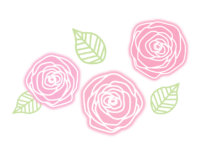 令和　　　年　　　月　　　日記入※ご記入いただきました個人情報については、東近江結婚サポート連絡会が行う事業のみに使用し、他の目的には使用いたしません③会員登録誓約書私は、東近江市結婚サポート連絡会の会員登録するにあたり、下記のことを誓います。1	東近江市結婚サポート連絡会の趣旨に賛同し、現在、独身で結婚後に東近江市に定住する意思があります。2	婚姻は、当事者間の合意で成立するものであることを承知しています。3	登録する個人情報については、虚偽なく記載しています。また、登録内容に変更があった場合は、速やかに事務局に連絡します。4	登録する個人情報については、東近江市結婚サポート連絡会が婚活マッチングに係る意向確認及び日程調整、婚活イベント等の情報提供などに使用することを承諾します。5	マッチング等で知り得た個人情報等の一切の秘密は、第三者に漏洩、開示しません。6	積極的に活動するとともに、東近江市及びサポーター等の関係者に対し、連絡は必ず取れるようにするなど、常に誠実な応対を心がけます。7	交際を強要する行為、ストーカー行為、詐欺行為など法令を犯す行為は一切しません。8	暴力団をはじめとする反社会的勢力には属していません。9	マッチング後に当事者同士で発生したトラブル等について、東近江市及び東近江市結婚サポート連絡会等の関係者に対し、その責任を一切求めません。10	上記のことに違反した場合、退会（除名）等の措置に従います。11	登録や相談に関しては無料ですが、マッチングの時のお茶代や、イベントの参加費などの費用については、自己負担があることを承知しています。12	事務局が指定している登録年度を含む２年度間を経過した場合、登録更新又は抹消があること及びサポーターによるサポート支援が終了することを承知しています。令和　　年　　月　　日　氏　名（自署）　　　　　　　　　　　　④お相手についての希望調書(サポーターが参考にします)No.　　氏名　　　　　　　　　※事務局記入欄※新規※事務局記入欄※更新　　　回有効期間年度　令和　　　　年度登録者NO受付日令和　　　年　　　　月　　　日本人確認受付者ふりがな性別性別性別性別生年月日生年月日生年月日生年月日生年月日生年月日生年月日生年月日生年月日生年月日生年月日生年月日年齢年齢年齢年齢氏名男・女男・女男・女男・女昭和　平成昭和　平成昭和　平成年　　　月　　　　日年　　　月　　　　日年　　　月　　　　日年　　　月　　　　日年　　　月　　　　日年　　　月　　　　日年　　　月　　　　日年　　　月　　　　日年　　　月　　　　日才才才才住所〒　　〒　　〒　　〒　　〒　　〒　　〒　　〒　　〒　　〒　　〒　　〒　　〒　　〒　　〒　　〒　　〒　　〒　　〒　　〒　　〒　　〒　　〒　　〒　　〒　　〒　　〒　　連絡先（自宅）　（自宅）　（自宅）　（自宅）　（自宅）　（自宅）　（自宅）　（自宅）　（自宅）　（自宅）　（自宅）　（携帯）　（携帯）　（携帯）　（携帯）　（携帯）　（携帯）　（携帯）　（携帯）　（携帯）　（携帯）　（携帯）　（携帯）　（携帯）　（携帯）　（携帯）　（携帯）　連絡先（メールアドレス）※必ずこちらから届くアドレスを記入してください。字数が足りないときは裏面にご記入ください。（メールアドレス）※必ずこちらから届くアドレスを記入してください。字数が足りないときは裏面にご記入ください。（メールアドレス）※必ずこちらから届くアドレスを記入してください。字数が足りないときは裏面にご記入ください。（メールアドレス）※必ずこちらから届くアドレスを記入してください。字数が足りないときは裏面にご記入ください。（メールアドレス）※必ずこちらから届くアドレスを記入してください。字数が足りないときは裏面にご記入ください。（メールアドレス）※必ずこちらから届くアドレスを記入してください。字数が足りないときは裏面にご記入ください。（メールアドレス）※必ずこちらから届くアドレスを記入してください。字数が足りないときは裏面にご記入ください。（メールアドレス）※必ずこちらから届くアドレスを記入してください。字数が足りないときは裏面にご記入ください。（メールアドレス）※必ずこちらから届くアドレスを記入してください。字数が足りないときは裏面にご記入ください。（メールアドレス）※必ずこちらから届くアドレスを記入してください。字数が足りないときは裏面にご記入ください。（メールアドレス）※必ずこちらから届くアドレスを記入してください。字数が足りないときは裏面にご記入ください。（メールアドレス）※必ずこちらから届くアドレスを記入してください。字数が足りないときは裏面にご記入ください。（メールアドレス）※必ずこちらから届くアドレスを記入してください。字数が足りないときは裏面にご記入ください。（メールアドレス）※必ずこちらから届くアドレスを記入してください。字数が足りないときは裏面にご記入ください。（メールアドレス）※必ずこちらから届くアドレスを記入してください。字数が足りないときは裏面にご記入ください。（メールアドレス）※必ずこちらから届くアドレスを記入してください。字数が足りないときは裏面にご記入ください。（メールアドレス）※必ずこちらから届くアドレスを記入してください。字数が足りないときは裏面にご記入ください。（メールアドレス）※必ずこちらから届くアドレスを記入してください。字数が足りないときは裏面にご記入ください。（メールアドレス）※必ずこちらから届くアドレスを記入してください。字数が足りないときは裏面にご記入ください。（メールアドレス）※必ずこちらから届くアドレスを記入してください。字数が足りないときは裏面にご記入ください。（メールアドレス）※必ずこちらから届くアドレスを記入してください。字数が足りないときは裏面にご記入ください。（メールアドレス）※必ずこちらから届くアドレスを記入してください。字数が足りないときは裏面にご記入ください。（メールアドレス）※必ずこちらから届くアドレスを記入してください。字数が足りないときは裏面にご記入ください。（メールアドレス）※必ずこちらから届くアドレスを記入してください。字数が足りないときは裏面にご記入ください。（メールアドレス）※必ずこちらから届くアドレスを記入してください。字数が足りないときは裏面にご記入ください。（メールアドレス）※必ずこちらから届くアドレスを記入してください。字数が足りないときは裏面にご記入ください。（メールアドレス）※必ずこちらから届くアドレスを記入してください。字数が足りないときは裏面にご記入ください。連絡先連絡先連絡先＠勤務先(会社名)(会社名)(会社名)(会社名)(会社名)(会社名)(会社名)(会社名)(会社名)(会社名)(会社名)(会社名)(会社名)勤務形態勤務形態勤務形態勤務形態勤務形態□会社員□会社員□会社員□会社員□公務員□公務員□公務員□公務員□公務員勤務先（業種）（業種）（業種）（業種）（業種）（業種）（業種）（業種）（業種）（業種）（業種）（業種）（業種）勤務形態勤務形態勤務形態勤務形態勤務形態□自営業□自営業□自営業□自営業□その他□その他□その他□その他□その他休日例：土日祝.交代勤務等/例：土日祝.交代勤務等/例：土日祝.交代勤務等/例：土日祝.交代勤務等/例：土日祝.交代勤務等/例：土日祝.交代勤務等/例：土日祝.交代勤務等/例：土日祝.交代勤務等/例：土日祝.交代勤務等/例：土日祝.交代勤務等/例：土日祝.交代勤務等/例：土日祝.交代勤務等/例：土日祝.交代勤務等/身長身長身長身長身長ｃｍｃｍｃｍｃｍｃｍｃｍｃｍｃｍｃｍ最終学歴（学校名）　（学校名）　（学校名）　（学校名）　（学校名）　（学校名）　（学校名）　（学校名）　（学校名）　（学校名）　（学校名）　（学校名）　（学校名）　（学校名）　（学校名）　（学校名）　（学校名）　（学校名）　※登録者写真持参いただいた登録シートの写真を縮小して貼り付けますので、ここに貼付けする写真は不要です。※登録者写真持参いただいた登録シートの写真を縮小して貼り付けますので、ここに貼付けする写真は不要です。※登録者写真持参いただいた登録シートの写真を縮小して貼り付けますので、ここに貼付けする写真は不要です。※登録者写真持参いただいた登録シートの写真を縮小して貼り付けますので、ここに貼付けする写真は不要です。※登録者写真持参いただいた登録シートの写真を縮小して貼り付けますので、ここに貼付けする写真は不要です。※登録者写真持参いただいた登録シートの写真を縮小して貼り付けますので、ここに貼付けする写真は不要です。※登録者写真持参いただいた登録シートの写真を縮小して貼り付けますので、ここに貼付けする写真は不要です。※登録者写真持参いただいた登録シートの写真を縮小して貼り付けますので、ここに貼付けする写真は不要です。※登録者写真持参いただいた登録シートの写真を縮小して貼り付けますので、ここに貼付けする写真は不要です。資格書ききれないときは、裏面もしくは別紙に記入してください書ききれないときは、裏面もしくは別紙に記入してください書ききれないときは、裏面もしくは別紙に記入してください書ききれないときは、裏面もしくは別紙に記入してください書ききれないときは、裏面もしくは別紙に記入してください書ききれないときは、裏面もしくは別紙に記入してください書ききれないときは、裏面もしくは別紙に記入してください書ききれないときは、裏面もしくは別紙に記入してください書ききれないときは、裏面もしくは別紙に記入してください書ききれないときは、裏面もしくは別紙に記入してください書ききれないときは、裏面もしくは別紙に記入してください書ききれないときは、裏面もしくは別紙に記入してください書ききれないときは、裏面もしくは別紙に記入してください書ききれないときは、裏面もしくは別紙に記入してください書ききれないときは、裏面もしくは別紙に記入してください書ききれないときは、裏面もしくは別紙に記入してください書ききれないときは、裏面もしくは別紙に記入してください書ききれないときは、裏面もしくは別紙に記入してください※登録者写真持参いただいた登録シートの写真を縮小して貼り付けますので、ここに貼付けする写真は不要です。※登録者写真持参いただいた登録シートの写真を縮小して貼り付けますので、ここに貼付けする写真は不要です。※登録者写真持参いただいた登録シートの写真を縮小して貼り付けますので、ここに貼付けする写真は不要です。※登録者写真持参いただいた登録シートの写真を縮小して貼り付けますので、ここに貼付けする写真は不要です。※登録者写真持参いただいた登録シートの写真を縮小して貼り付けますので、ここに貼付けする写真は不要です。※登録者写真持参いただいた登録シートの写真を縮小して貼り付けますので、ここに貼付けする写真は不要です。※登録者写真持参いただいた登録シートの写真を縮小して貼り付けますので、ここに貼付けする写真は不要です。※登録者写真持参いただいた登録シートの写真を縮小して貼り付けますので、ここに貼付けする写真は不要です。※登録者写真持参いただいた登録シートの写真を縮小して貼り付けますので、ここに貼付けする写真は不要です。同居の可否可	□否	□話し合いたい可	□否	□話し合いたい可	□否	□話し合いたい可	□否	□話し合いたい可	□否	□話し合いたい可	□否	□話し合いたい可	□否	□話し合いたい可	□否	□話し合いたい可	□否	□話し合いたい可	□否	□話し合いたい可	□否	□話し合いたい可	□否	□話し合いたい可	□否	□話し合いたい可	□否	□話し合いたい可	□否	□話し合いたい可	□否	□話し合いたい可	□否	□話し合いたい可	□否	□話し合いたい※登録者写真持参いただいた登録シートの写真を縮小して貼り付けますので、ここに貼付けする写真は不要です。※登録者写真持参いただいた登録シートの写真を縮小して貼り付けますので、ここに貼付けする写真は不要です。※登録者写真持参いただいた登録シートの写真を縮小して貼り付けますので、ここに貼付けする写真は不要です。※登録者写真持参いただいた登録シートの写真を縮小して貼り付けますので、ここに貼付けする写真は不要です。※登録者写真持参いただいた登録シートの写真を縮小して貼り付けますので、ここに貼付けする写真は不要です。※登録者写真持参いただいた登録シートの写真を縮小して貼り付けますので、ここに貼付けする写真は不要です。※登録者写真持参いただいた登録シートの写真を縮小して貼り付けますので、ここに貼付けする写真は不要です。※登録者写真持参いただいた登録シートの写真を縮小して貼り付けますので、ここに貼付けする写真は不要です。※登録者写真持参いただいた登録シートの写真を縮小して貼り付けますので、ここに貼付けする写真は不要です。家族構成父（氏名　　　　　　　　　　　　　　）　　　　　　　才　　母（氏名　　　　　　　　　　　　　　）　　　　　　　才　　父（氏名　　　　　　　　　　　　　　）　　　　　　　才　　母（氏名　　　　　　　　　　　　　　）　　　　　　　才　　父（氏名　　　　　　　　　　　　　　）　　　　　　　才　　母（氏名　　　　　　　　　　　　　　）　　　　　　　才　　父（氏名　　　　　　　　　　　　　　）　　　　　　　才　　母（氏名　　　　　　　　　　　　　　）　　　　　　　才　　父（氏名　　　　　　　　　　　　　　）　　　　　　　才　　母（氏名　　　　　　　　　　　　　　）　　　　　　　才　　父（氏名　　　　　　　　　　　　　　）　　　　　　　才　　母（氏名　　　　　　　　　　　　　　）　　　　　　　才　　父（氏名　　　　　　　　　　　　　　）　　　　　　　才　　母（氏名　　　　　　　　　　　　　　）　　　　　　　才　　父（氏名　　　　　　　　　　　　　　）　　　　　　　才　　母（氏名　　　　　　　　　　　　　　）　　　　　　　才　　父（氏名　　　　　　　　　　　　　　）　　　　　　　才　　母（氏名　　　　　　　　　　　　　　）　　　　　　　才　　父（氏名　　　　　　　　　　　　　　）　　　　　　　才　　母（氏名　　　　　　　　　　　　　　）　　　　　　　才　　父（氏名　　　　　　　　　　　　　　）　　　　　　　才　　母（氏名　　　　　　　　　　　　　　）　　　　　　　才　　父（氏名　　　　　　　　　　　　　　）　　　　　　　才　　母（氏名　　　　　　　　　　　　　　）　　　　　　　才　　父（氏名　　　　　　　　　　　　　　）　　　　　　　才　　母（氏名　　　　　　　　　　　　　　）　　　　　　　才　　父（氏名　　　　　　　　　　　　　　）　　　　　　　才　　母（氏名　　　　　　　　　　　　　　）　　　　　　　才　　父（氏名　　　　　　　　　　　　　　）　　　　　　　才　　母（氏名　　　　　　　　　　　　　　）　　　　　　　才　　父（氏名　　　　　　　　　　　　　　）　　　　　　　才　　母（氏名　　　　　　　　　　　　　　）　　　　　　　才　　父（氏名　　　　　　　　　　　　　　）　　　　　　　才　　母（氏名　　　　　　　　　　　　　　）　　　　　　　才　　父（氏名　　　　　　　　　　　　　　）　　　　　　　才　　母（氏名　　　　　　　　　　　　　　）　　　　　　　才　　父（氏名　　　　　　　　　　　　　　）　　　　　　　才　　母（氏名　　　　　　　　　　　　　　）　　　　　　　才　　父（氏名　　　　　　　　　　　　　　）　　　　　　　才　　母（氏名　　　　　　　　　　　　　　）　　　　　　　才　　父（氏名　　　　　　　　　　　　　　）　　　　　　　才　　母（氏名　　　　　　　　　　　　　　）　　　　　　　才　　父（氏名　　　　　　　　　　　　　　）　　　　　　　才　　母（氏名　　　　　　　　　　　　　　）　　　　　　　才　　父（氏名　　　　　　　　　　　　　　）　　　　　　　才　　母（氏名　　　　　　　　　　　　　　）　　　　　　　才　　父（氏名　　　　　　　　　　　　　　）　　　　　　　才　　母（氏名　　　　　　　　　　　　　　）　　　　　　　才　　父（氏名　　　　　　　　　　　　　　）　　　　　　　才　　母（氏名　　　　　　　　　　　　　　）　　　　　　　才　　父（氏名　　　　　　　　　　　　　　）　　　　　　　才　　母（氏名　　　　　　　　　　　　　　）　　　　　　　才　　父（氏名　　　　　　　　　　　　　　）　　　　　　　才　　母（氏名　　　　　　　　　　　　　　）　　　　　　　才　　家族構成祖父・祖母　　　兄（既婚・未婚）　　　姉（既婚・未婚）　　　弟（既婚・未婚）　　　妹（既婚・未婚）祖父・祖母　　　兄（既婚・未婚）　　　姉（既婚・未婚）　　　弟（既婚・未婚）　　　妹（既婚・未婚）祖父・祖母　　　兄（既婚・未婚）　　　姉（既婚・未婚）　　　弟（既婚・未婚）　　　妹（既婚・未婚）祖父・祖母　　　兄（既婚・未婚）　　　姉（既婚・未婚）　　　弟（既婚・未婚）　　　妹（既婚・未婚）祖父・祖母　　　兄（既婚・未婚）　　　姉（既婚・未婚）　　　弟（既婚・未婚）　　　妹（既婚・未婚）祖父・祖母　　　兄（既婚・未婚）　　　姉（既婚・未婚）　　　弟（既婚・未婚）　　　妹（既婚・未婚）祖父・祖母　　　兄（既婚・未婚）　　　姉（既婚・未婚）　　　弟（既婚・未婚）　　　妹（既婚・未婚）祖父・祖母　　　兄（既婚・未婚）　　　姉（既婚・未婚）　　　弟（既婚・未婚）　　　妹（既婚・未婚）祖父・祖母　　　兄（既婚・未婚）　　　姉（既婚・未婚）　　　弟（既婚・未婚）　　　妹（既婚・未婚）祖父・祖母　　　兄（既婚・未婚）　　　姉（既婚・未婚）　　　弟（既婚・未婚）　　　妹（既婚・未婚）祖父・祖母　　　兄（既婚・未婚）　　　姉（既婚・未婚）　　　弟（既婚・未婚）　　　妹（既婚・未婚）祖父・祖母　　　兄（既婚・未婚）　　　姉（既婚・未婚）　　　弟（既婚・未婚）　　　妹（既婚・未婚）祖父・祖母　　　兄（既婚・未婚）　　　姉（既婚・未婚）　　　弟（既婚・未婚）　　　妹（既婚・未婚）祖父・祖母　　　兄（既婚・未婚）　　　姉（既婚・未婚）　　　弟（既婚・未婚）　　　妹（既婚・未婚）祖父・祖母　　　兄（既婚・未婚）　　　姉（既婚・未婚）　　　弟（既婚・未婚）　　　妹（既婚・未婚）祖父・祖母　　　兄（既婚・未婚）　　　姉（既婚・未婚）　　　弟（既婚・未婚）　　　妹（既婚・未婚）祖父・祖母　　　兄（既婚・未婚）　　　姉（既婚・未婚）　　　弟（既婚・未婚）　　　妹（既婚・未婚）祖父・祖母　　　兄（既婚・未婚）　　　姉（既婚・未婚）　　　弟（既婚・未婚）　　　妹（既婚・未婚）祖父・祖母　　　兄（既婚・未婚）　　　姉（既婚・未婚）　　　弟（既婚・未婚）　　　妹（既婚・未婚）祖父・祖母　　　兄（既婚・未婚）　　　姉（既婚・未婚）　　　弟（既婚・未婚）　　　妹（既婚・未婚）祖父・祖母　　　兄（既婚・未婚）　　　姉（既婚・未婚）　　　弟（既婚・未婚）　　　妹（既婚・未婚）祖父・祖母　　　兄（既婚・未婚）　　　姉（既婚・未婚）　　　弟（既婚・未婚）　　　妹（既婚・未婚）祖父・祖母　　　兄（既婚・未婚）　　　姉（既婚・未婚）　　　弟（既婚・未婚）　　　妹（既婚・未婚）祖父・祖母　　　兄（既婚・未婚）　　　姉（既婚・未婚）　　　弟（既婚・未婚）　　　妹（既婚・未婚）祖父・祖母　　　兄（既婚・未婚）　　　姉（既婚・未婚）　　　弟（既婚・未婚）　　　妹（既婚・未婚）祖父・祖母　　　兄（既婚・未婚）　　　姉（既婚・未婚）　　　弟（既婚・未婚）　　　妹（既婚・未婚）祖父・祖母　　　兄（既婚・未婚）　　　姉（既婚・未婚）　　　弟（既婚・未婚）　　　妹（既婚・未婚）結婚形態嫁を求める	□　嫁に行く	□　婿を求める	□　婿に行く	□　その他嫁を求める	□　嫁に行く	□　婿を求める	□　婿に行く	□　その他嫁を求める	□　嫁に行く	□　婿を求める	□　婿に行く	□　その他嫁を求める	□　嫁に行く	□　婿を求める	□　婿に行く	□　その他嫁を求める	□　嫁に行く	□　婿を求める	□　婿に行く	□　その他嫁を求める	□　嫁に行く	□　婿を求める	□　婿に行く	□　その他嫁を求める	□　嫁に行く	□　婿を求める	□　婿に行く	□　その他嫁を求める	□　嫁に行く	□　婿を求める	□　婿に行く	□　その他嫁を求める	□　嫁に行く	□　婿を求める	□　婿に行く	□　その他嫁を求める	□　嫁に行く	□　婿を求める	□　婿に行く	□　その他嫁を求める	□　嫁に行く	□　婿を求める	□　婿に行く	□　その他嫁を求める	□　嫁に行く	□　婿を求める	□　婿に行く	□　その他嫁を求める	□　嫁に行く	□　婿を求める	□　婿に行く	□　その他嫁を求める	□　嫁に行く	□　婿を求める	□　婿に行く	□　その他嫁を求める	□　嫁に行く	□　婿を求める	□　婿に行く	□　その他嫁を求める	□　嫁に行く	□　婿を求める	□　婿に行く	□　その他嫁を求める	□　嫁に行く	□　婿を求める	□　婿に行く	□　その他嫁を求める	□　嫁に行く	□　婿を求める	□　婿に行く	□　その他嫁を求める	□　嫁に行く	□　婿を求める	□　婿に行く	□　その他嫁を求める	□　嫁に行く	□　婿を求める	□　婿に行く	□　その他嫁を求める	□　嫁に行く	□　婿を求める	□　婿に行く	□　その他嫁を求める	□　嫁に行く	□　婿を求める	□　婿に行く	□　その他嫁を求める	□　嫁に行く	□　婿を求める	□　婿に行く	□　その他嫁を求める	□　嫁に行く	□　婿を求める	□　婿に行く	□　その他嫁を求める	□　嫁に行く	□　婿を求める	□　婿に行く	□　その他嫁を求める	□　嫁に行く	□　婿を求める	□　婿に行く	□　その他嫁を求める	□　嫁に行く	□　婿を求める	□　婿に行く	□　その他婚歴初婚	□　再婚（死別・生別）	□　子供（無／有　同居　　　人・別居　　　人）初婚	□　再婚（死別・生別）	□　子供（無／有　同居　　　人・別居　　　人）初婚	□　再婚（死別・生別）	□　子供（無／有　同居　　　人・別居　　　人）初婚	□　再婚（死別・生別）	□　子供（無／有　同居　　　人・別居　　　人）初婚	□　再婚（死別・生別）	□　子供（無／有　同居　　　人・別居　　　人）初婚	□　再婚（死別・生別）	□　子供（無／有　同居　　　人・別居　　　人）初婚	□　再婚（死別・生別）	□　子供（無／有　同居　　　人・別居　　　人）初婚	□　再婚（死別・生別）	□　子供（無／有　同居　　　人・別居　　　人）初婚	□　再婚（死別・生別）	□　子供（無／有　同居　　　人・別居　　　人）初婚	□　再婚（死別・生別）	□　子供（無／有　同居　　　人・別居　　　人）初婚	□　再婚（死別・生別）	□　子供（無／有　同居　　　人・別居　　　人）初婚	□　再婚（死別・生別）	□　子供（無／有　同居　　　人・別居　　　人）初婚	□　再婚（死別・生別）	□　子供（無／有　同居　　　人・別居　　　人）初婚	□　再婚（死別・生別）	□　子供（無／有　同居　　　人・別居　　　人）初婚	□　再婚（死別・生別）	□　子供（無／有　同居　　　人・別居　　　人）初婚	□　再婚（死別・生別）	□　子供（無／有　同居　　　人・別居　　　人）初婚	□　再婚（死別・生別）	□　子供（無／有　同居　　　人・別居　　　人）初婚	□　再婚（死別・生別）	□　子供（無／有　同居　　　人・別居　　　人）初婚	□　再婚（死別・生別）	□　子供（無／有　同居　　　人・別居　　　人）初婚	□　再婚（死別・生別）	□　子供（無／有　同居　　　人・別居　　　人）初婚	□　再婚（死別・生別）	□　子供（無／有　同居　　　人・別居　　　人）初婚	□　再婚（死別・生別）	□　子供（無／有　同居　　　人・別居　　　人）初婚	□　再婚（死別・生別）	□　子供（無／有　同居　　　人・別居　　　人）初婚	□　再婚（死別・生別）	□　子供（無／有　同居　　　人・別居　　　人）初婚	□　再婚（死別・生別）	□　子供（無／有　同居　　　人・別居　　　人）初婚	□　再婚（死別・生別）	□　子供（無／有　同居　　　人・別居　　　人）初婚	□　再婚（死別・生別）	□　子供（無／有　同居　　　人・別居　　　人）喫　煙しない	□　する	（一日本数　　　　　　本）	しない	□　する	（一日本数　　　　　　本）	しない	□　する	（一日本数　　　　　　本）	しない	□　する	（一日本数　　　　　　本）	しない	□　する	（一日本数　　　　　　本）	しない	□　する	（一日本数　　　　　　本）	しない	□　する	（一日本数　　　　　　本）	しない	□　する	（一日本数　　　　　　本）	しない	□　する	（一日本数　　　　　　本）	しない	□　する	（一日本数　　　　　　本）	しない	□　する	（一日本数　　　　　　本）	しない	□　する	（一日本数　　　　　　本）	しない	□　する	（一日本数　　　　　　本）	しない	□　する	（一日本数　　　　　　本）	しない	□　する	（一日本数　　　　　　本）	しない	□　する	（一日本数　　　　　　本）	しない	□　する	（一日本数　　　　　　本）	しない	□　する	（一日本数　　　　　　本）	しない	□　する	（一日本数　　　　　　本）	しない	□　する	（一日本数　　　　　　本）	しない	□　する	（一日本数　　　　　　本）	しない	□　する	（一日本数　　　　　　本）	しない	□　する	（一日本数　　　　　　本）	しない	□　する	（一日本数　　　　　　本）	しない	□　する	（一日本数　　　　　　本）	しない	□　する	（一日本数　　　　　　本）	しない	□　する	（一日本数　　　　　　本）	登録No.ふりがな生年月日昭和平成年　　月　　日（　　　歳）年　　月　　日（　　　歳）年　　月　　日（　　　歳）年　　月　　日（　　　歳）年　　月　　日（　　　歳）登録No.氏名生年月日昭和平成年　　月　　日（　　　歳）年　　月　　日（　　　歳）年　　月　　日（　　　歳）年　　月　　日（　　　歳）年　　月　　日（　　　歳）職業会社員・公務員・自営業・その他（　　　　　　　　　　　　　　）会社員・公務員・自営業・その他（　　　　　　　　　　　　　　）会社員・公務員・自営業・その他（　　　　　　　　　　　　　　）会社員・公務員・自営業・その他（　　　　　　　　　　　　　　）会社員・公務員・自営業・その他（　　　　　　　　　　　　　　）会社員・公務員・自営業・その他（　　　　　　　　　　　　　　）性別男・女男・女身長㎝㎝業種　製造業・建設業・卸売業・小売業サービス業・その他（　　　　　）製造業・建設業・卸売業・小売業サービス業・その他（　　　　　）製造業・建設業・卸売業・小売業サービス業・その他（　　　　　）製造業・建設業・卸売業・小売業サービス業・その他（　　　　　）製造業・建設業・卸売業・小売業サービス業・その他（　　　　　）製造業・建設業・卸売業・小売業サービス業・その他（　　　　　）休日土日祝日・平日その他（　　　　　　　　　　）土日祝日・平日その他（　　　　　　　　　　）土日祝日・平日その他（　　　　　　　　　　）土日祝日・平日その他（　　　　　　　　　　）土日祝日・平日その他（　　　　　　　　　　）居住地　※市町村まで居住地　※市町村まで居住地　※市町村まで居住地　※市町村まで最終学歴最終学歴最終学歴結婚歴結婚歴子供子供子供子供無有無有人同居　　　別居喫煙喫煙ペットペットペットお酒お酒お酒結婚の形態結婚の形態結婚の形態結婚の形態結婚の形態□有□無□有□無□絶対ダメ	□飼いたい□どちらでも□絶対ダメ	□飼いたい□どちらでも□絶対ダメ	□飼いたい□どちらでも□飲む□飲まない□飲む□飲まない□飲む□飲まない□同居		□別居	□どちらでも	□話合いたい□同居		□別居	□どちらでも	□話合いたい□同居		□別居	□どちらでも	□話合いたい□同居		□別居	□どちらでも	□話合いたい□同居		□別居	□どちらでも	□話合いたい趣味や特技・興味のあること（スポーツや習い事・テレビ番組や映画など関心のあるもの）趣味や特技・興味のあること（スポーツや習い事・テレビ番組や映画など関心のあるもの）趣味や特技・興味のあること（スポーツや習い事・テレビ番組や映画など関心のあるもの）趣味や特技・興味のあること（スポーツや習い事・テレビ番組や映画など関心のあるもの）趣味や特技・興味のあること（スポーツや習い事・テレビ番組や映画など関心のあるもの）趣味や特技・興味のあること（スポーツや習い事・テレビ番組や映画など関心のあるもの）趣味や特技・興味のあること（スポーツや習い事・テレビ番組や映画など関心のあるもの）趣味や特技・興味のあること（スポーツや習い事・テレビ番組や映画など関心のあるもの）趣味や特技・興味のあること（スポーツや習い事・テレビ番組や映画など関心のあるもの）趣味や特技・興味のあること（スポーツや習い事・テレビ番組や映画など関心のあるもの）趣味や特技・興味のあること（スポーツや習い事・テレビ番組や映画など関心のあるもの）趣味や特技・興味のあること（スポーツや習い事・テレビ番組や映画など関心のあるもの）趣味や特技・興味のあること（スポーツや習い事・テレビ番組や映画など関心のあるもの）相手に対する希望等相手に対する希望等相手に対する希望等相手に対する希望等相手に対する希望等相手に対する希望等※写真はLサイズをご準備ください※貼付けしないで、裏面に氏名を記入してご提出願います※写真はLサイズをご準備ください※貼付けしないで、裏面に氏名を記入してご提出願います※写真はLサイズをご準備ください※貼付けしないで、裏面に氏名を記入してご提出願います※写真はLサイズをご準備ください※貼付けしないで、裏面に氏名を記入してご提出願います※写真はLサイズをご準備ください※貼付けしないで、裏面に氏名を記入してご提出願います※写真はLサイズをご準備ください※貼付けしないで、裏面に氏名を記入してご提出願います※写真はLサイズをご準備ください※貼付けしないで、裏面に氏名を記入してご提出願います※写真はLサイズをご準備ください※貼付けしないで、裏面に氏名を記入してご提出願います※写真はLサイズをご準備ください※貼付けしないで、裏面に氏名を記入してご提出願います※写真はLサイズをご準備ください※貼付けしないで、裏面に氏名を記入してご提出願います※写真はLサイズをご準備ください※貼付けしないで、裏面に氏名を記入してご提出願います※写真はLサイズをご準備ください※貼付けしないで、裏面に氏名を記入してご提出願います※写真はLサイズをご準備ください※貼付けしないで、裏面に氏名を記入してご提出願います※写真はLサイズをご準備ください※貼付けしないで、裏面に氏名を記入してご提出願います自己PR自己PR自己PR自己PR自己PR自己PR※写真はLサイズをご準備ください※貼付けしないで、裏面に氏名を記入してご提出願います※写真はLサイズをご準備ください※貼付けしないで、裏面に氏名を記入してご提出願います※写真はLサイズをご準備ください※貼付けしないで、裏面に氏名を記入してご提出願います※写真はLサイズをご準備ください※貼付けしないで、裏面に氏名を記入してご提出願います※写真はLサイズをご準備ください※貼付けしないで、裏面に氏名を記入してご提出願います※写真はLサイズをご準備ください※貼付けしないで、裏面に氏名を記入してご提出願います※写真はLサイズをご準備ください※貼付けしないで、裏面に氏名を記入してご提出願います※写真はLサイズをご準備ください※貼付けしないで、裏面に氏名を記入してご提出願います※写真はLサイズをご準備ください※貼付けしないで、裏面に氏名を記入してご提出願います※写真はLサイズをご準備ください※貼付けしないで、裏面に氏名を記入してご提出願います※写真はLサイズをご準備ください※貼付けしないで、裏面に氏名を記入してご提出願います※写真はLサイズをご準備ください※貼付けしないで、裏面に氏名を記入してご提出願います※写真はLサイズをご準備ください※貼付けしないで、裏面に氏名を記入してご提出願います※写真はLサイズをご準備ください※貼付けしないで、裏面に氏名を記入してご提出願います年齢□こだわらない□こだわらない□　　　歳ぐらいから　　　歳ぐらいまで　□　　　歳ぐらいから　　　歳ぐらいまで　地域□こだわらない□こだわらない□東近江市内	□県内（東近江市外）	□県外□その他（　　　　　　　　　　　　　　　　　　　　）□東近江市内	□県内（東近江市外）	□県外□その他（　　　　　　　　　　　　　　　　　　　　）身長□こだわらない□こだわらない□　　　　㎝位～　　　　㎝位まで□　　　　㎝位～　　　　㎝位まで体型□こだわらない□こだわらない□普通	□スリム	□がっしり	□ぽっちゃり□普通	□スリム	□がっしり	□ぽっちゃり職業□こだわらない□こだわらない□具体的な職業（　　　　　　　　　　　　　　　　　　　）□具体的な職業（　　　　　　　　　　　　　　　　　　　）学歴□こだわらない□こだわらない□中卒	□高卒	□専門卒	□短大卒	□大卒□中卒	□高卒	□専門卒	□短大卒	□大卒結婚歴□こだわらない□こだわらない□初婚	□再婚□初婚	□再婚子供の有無□こだわらない□こだわらない□いないほうがいい□いないほうがいい性格*複数可□こだわらない□こだわらない□優しい	□素直	□明るい	□誠実	□決断力がある□知性派	□ロマンチスト	□ドライ	□几帳面□その他（　　　　　　　　　　　　　　　　　　　　　　）　　□優しい	□素直	□明るい	□誠実	□決断力がある□知性派	□ロマンチスト	□ドライ	□几帳面□その他（　　　　　　　　　　　　　　　　　　　　　　）　　趣味*複数可□こだわらない□こだわらない□スポーツ観戦	□スポーツ	□音楽鑑賞	□音楽演奏□カラオケ	□映画鑑賞	□ドライブ	□旅行□食べ歩き	□アウトドア	□料理	□ダンス□ボランティア活動□その他（　　　　　　　　　　　　　　　　　　　　　）□スポーツ観戦	□スポーツ	□音楽鑑賞	□音楽演奏□カラオケ	□映画鑑賞	□ドライブ	□旅行□食べ歩き	□アウトドア	□料理	□ダンス□ボランティア活動□その他（　　　　　　　　　　　　　　　　　　　　　）タバコ□こだわらない□こだわらない□吸わない	□吸う□吸わない	□吸うお酒□こだわらない□こだわらない□飲む			□飲まない□飲む			□飲まないギャンブル□こだわらない□こだわらない□遊び程度	□絶対ダメ□遊び程度	□絶対ダメペット□こだわらない□こだわらない□絶対ダメ	□飼ってもよい（犬・猫・鳥・爬虫類・両生類）□絶対ダメ	□飼ってもよい（犬・猫・鳥・爬虫類・両生類）結婚の形態□こだわらない□こだわらない□養子・嫁に来てほしい	□同居	□別居□養子・嫁に来てほしい	□同居	□別居上記①～⑮の中で、相手を選ぶ際、あなたが特に重要視する項目を、順に３つ選んでください。上記①～⑮の中で、相手を選ぶ際、あなたが特に重要視する項目を、順に３つ選んでください。上記①～⑮の中で、相手を選ぶ際、あなたが特に重要視する項目を、順に３つ選んでください。上記①～⑮の中で、相手を選ぶ際、あなたが特に重要視する項目を、順に３つ選んでください。上記①～⑮の中で、相手を選ぶ際、あなたが特に重要視する項目を、順に３つ選んでください。好みのタイプ＊相手に望む事、特に重視する事など